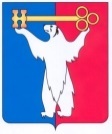 АДМИНИСТРАЦИЯ ГОРОДА НОРИЛЬСКАКРАСНОЯРСКОГО КРАЯПОСТАНОВЛЕНИЕ28.04.2021	                                          г. Норильск 			                          № 166О внесении изменений в постановление Администрации города Норильска 
от 18.09.2015 № 498В целях приведения Административного регламента предоставления муниципальной услуги по принятию решения о предоставлении земельных участков многодетным гражданам в собственность бесплатно для ведения садоводства, огородничества, животноводства, индивидуального жилищного строительства и личного подсобного хозяйства в соответствие с федеральным и региональным законодательством, ПОСТАНОВЛЯЮ:Внести в Административный регламент предоставления муниципальной услуги по принятию решения о предоставлении земельных участков многодетным гражданам в собственность бесплатно для ведения садоводства, огородничества, животноводства, индивидуального жилищного строительства и личного подсобного хозяйства, утвержденный постановлением Администрации города Норильска 
от 18.09.2015 № 498 (далее – Административный регламент), следующие изменения:1.1. В пункте 2.7 Административного регламента:1.1.1. Подпункт «г» изложить в следующей редакции:«г) копии документов, подтверждающих супружеские отношения Заявителя (свидетельство о заключении брака, выданное компетентными органами Российской Федерации или иностранного государства (с приложением нотариально удостоверенного перевода на русский язык)), родственные отношения Заявителя и детей, в том числе если ребенок приходится Заявителю пасынком (падчерицей) (свидетельство о рождении ребенка, выданное компетентными органами Российской Федерации или иностранного государства (с приложением нотариально удостоверенного перевода на русский язык) или решение суда о признании членом семьи гражданина);».1.1.2. Подпункт «е» изложить в следующей редакции:«е) документ, подтверждающий совместное проживание Заявителя с детьми (информация о лицах, проживающих совместно с Заявителем, содержащаяся в базовом государственном информационном ресурсе регистрационного учета граждан Российской Федерации по месту пребывания и по месту жительства в пределах Российской Федерации, либо акт обследования органом опеки и попечительства условий жизни ребенка в случае, если совместное проживание Заявителя с детьми не может быть установлено на основании вышеуказанной информации), выданный не ранее чем за один месяц до дня подачи заявления;».1.1.3. Абзацы четырнадцатый – семнадцатый изложить в следующей редакции:«Документы, указанные в настоящем пункте, предоставляются в Управление:- в оригиналах (документы, указанные в подпунктах «а», «в», «и», во втором и третьем абзацах подпункта «ж»), в нотариально заверенных копиях (документы, указанные в подпунктах «б», «г», и «д» настоящего пункта), в копиях (документы, указанные в подпункте «е», абзаце четвертом подпункта «ж» и в подпункте «з» настоящего пункта) - при направлении Заявителем пакета документов для получения муниципальной услуги посредством почтового отправления, или в форме электронных документов, подписанных электронной подписью (далее - электронных документов), по электронной почте, через Единый портал государственных и муниципальных услуг и (или) региональный портал государственных и муниципальных услуг.Документы, указанные в подпунктах «г» (в отношении свидетельств о рождении, выданных компетентными органами Российской Федерации), «е», абзаце четвертом подпункта «ж» и подпункте «з» настоящего пункта, предоставляются по желанию Заявителя.Документы (их копии или сведения, содержащиеся в них), указанные в подпунктах «г» (в отношении свидетельств о рождении, выданных компетентными органами Российской Федерации), «е», абзаце четвертом подпункта «ж» и подпункте «з» настоящего пункта, запрашиваются Управлением в государственных органах, органах местного самоуправления и подведомственных государственным органам или органам местного самоуправления организациях, в распоряжении которых находятся указанные документы, в срок не позднее 3 рабочих дней со дня получения заявления, если Заявитель не представил указанные документы самостоятельно.». 1.2. Подпункт «д» пункта 2.9.1 Административного регламента изложить в следующей редакции:«д) предоставлен не полный пакет документов, предусмотренных пунктом 2.7 Административного регламента, за исключением документов, указанных в подпунктах «г» (в отношении свидетельств о рождении, выданных компетентными органами Российской Федерации), «е», абзаце четвертом подпункта «ж» и подпункте «з» пункта 2.7 Административного регламента.».1.3. В подпунктах «б», «в» пункта 2.10 Административного регламента слова «за исключением документов, указанных в абзаце четвертом подпункта «ж», подпункте «з» пункта 2.7 Административного регламента» заменить словами «за исключением документов, указанных в подпунктах «г» (в отношении свидетельств о рождении, выданных компетентными органами Российской Федерации), «е», абзаце четвертом подпункта «ж» и подпункте «з» пункта 2.7 Административного регламента». 1.4. В подпункте первом пункта 3.3, подпункте втором пункта 3.4 слова «указанных в абзаце четвертом подпункта «ж», в подпункте «з» пункта 2.7 Административного регламента» в соответствующих числах и падежах заменить словами «указанных в подпунктах «г» (в отношении свидетельств о рождении, выданных компетентными органами Российской Федерации), «е», абзаце четвертом подпункта «ж» и подпункте «з» пункта 2.7 Административного регламента» в соответствующих числах и падежах.  1.5. Приложение № 4 к Административному регламенту признать утратившим силу. 2. Опубликовать настоящее постановление в газете «Заполярная правда» и разместить его на официальном сайте муниципального образования город Норильск.3. Настоящее постановление вступает в силу после его опубликования в газете «Заполярная правда».Глава города Норильска							      	    Д.В. Карасев